Plant and Equipment Risk Management Form1. Hazard Management Details – General1. Hazard Management Details – General1. Hazard Management Details – General1. Hazard Management Details – GeneralPlant/Equipment Item: Vehicle Jack Make/Model No.: Make/Model No.: Serial No.: School / Work Location:       Region:      Region:      Region:      Name of Person(s) Conducting Activity:Name of Person(s) Conducting Activity:Name of Person(s) Conducting Activity:Date Conducted:      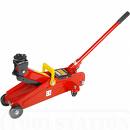 Description of Use: A vehicle jack is a piece of hydraulic lifting equipment that is used to raise cars/vehicles off the ground to enable the operator to gain access to the underparts of the vehicle.  One end of the jack is placed under the vehicle at a suitable load bearing point and then the long handle is used to ‘pump’ the hydraulic fluid causing the vehicle to be raised.  Summary of Key Risks: (refer to appropriate subsections) Impact and cuttingSlips/trips/falls2.  Documentation2.  Documentation2.  DocumentationRelevant Legislation/StandardsY / NCommentsIs plant required to be registered?Y   N Is a user license required?Y   N  Key Reference material AS 2693 Vehicle jacksPlant DocumentationY / NCommentsAre operator’s manuals accessible?Y   N  Is this a restricted use item?Y   N  Does this item require safe use documents/test?Y   N  3. Hazard Identification3. Hazard IdentificationHazards InspectedHazards InspectedRisk AssessmentRisk AssessmentRisk AssessmentDescription of RiskControl MeasuresConsLikeRiskLevelENTANGLEMENTCan anyone’s hair, clothing, gloves, cleaning brushes, tools, rags or other materials become entangled with moving parts of the plant or materials?Y  NHazards InspectedHazards InspectedRisk AssessmentRisk AssessmentRisk AssessmentDescription of RiskControl MeasuresConsLikeRiskLevelIMPACT AND CUTTING INJURIESCan anyone be crushed/cut/struck etc. due to:Vehicle may fall onto a person working underneath the vehicle In the event that:the jack is not positioned correctly an axle stand is not used after lifting the vehicle up the jack is placed on an uneven surface.Ensure that operator is trained in the safe operation of a vehicle jack.Ensure the vehicle jack and associated equipment (e.g. axle stands) are serviced appropriately.Ensure jacks only used where the surface conditions are firm, stable and level.Ensure handbrake/footbrake is operation.Ensure axle stands are used once the vehicle has been lifted up.Ensure safe working loads are not exceeded.Material falling off the plant?Y  NSevereUnlikelyHigh Vehicle may fall onto a person working underneath the vehicle In the event that:the jack is not positioned correctly an axle stand is not used after lifting the vehicle up the jack is placed on an uneven surface.Ensure that operator is trained in the safe operation of a vehicle jack.Ensure the vehicle jack and associated equipment (e.g. axle stands) are serviced appropriately.Ensure jacks only used where the surface conditions are firm, stable and level.Ensure handbrake/footbrake is operation.Ensure axle stands are used once the vehicle has been lifted up.Ensure safe working loads are not exceeded.Uncontrolled/unexpected movement of plant/load?Y  NSevereUnlikelyHigh Vehicle may fall onto a person working underneath the vehicle In the event that:the jack is not positioned correctly an axle stand is not used after lifting the vehicle up the jack is placed on an uneven surface.Ensure that operator is trained in the safe operation of a vehicle jack.Ensure the vehicle jack and associated equipment (e.g. axle stands) are serviced appropriately.Ensure jacks only used where the surface conditions are firm, stable and level.Ensure handbrake/footbrake is operation.Ensure axle stands are used once the vehicle has been lifted up.Ensure safe working loads are not exceeded.Lack of capacity to slow, stop or immobilise plant?Y  NVehicle may fall onto a person working underneath the vehicle In the event that:the jack is not positioned correctly an axle stand is not used after lifting the vehicle up the jack is placed on an uneven surface.Ensure that operator is trained in the safe operation of a vehicle jack.Ensure the vehicle jack and associated equipment (e.g. axle stands) are serviced appropriately.Ensure jacks only used where the surface conditions are firm, stable and level.Ensure handbrake/footbrake is operation.Ensure axle stands are used once the vehicle has been lifted up.Ensure safe working loads are not exceeded.The plant tipping or rolling over?Y  NVehicle may fall onto a person working underneath the vehicle In the event that:the jack is not positioned correctly an axle stand is not used after lifting the vehicle up the jack is placed on an uneven surface.Ensure that operator is trained in the safe operation of a vehicle jack.Ensure the vehicle jack and associated equipment (e.g. axle stands) are serviced appropriately.Ensure jacks only used where the surface conditions are firm, stable and level.Ensure handbrake/footbrake is operation.Ensure axle stands are used once the vehicle has been lifted up.Ensure safe working loads are not exceeded.Parts of the plant disintegrating or collapsing?Y  NMajorRareMediumVehicle may fall onto a person working underneath the vehicle In the event that:the jack is not positioned correctly an axle stand is not used after lifting the vehicle up the jack is placed on an uneven surface.Ensure that operator is trained in the safe operation of a vehicle jack.Ensure the vehicle jack and associated equipment (e.g. axle stands) are serviced appropriately.Ensure jacks only used where the surface conditions are firm, stable and level.Ensure handbrake/footbrake is operation.Ensure axle stands are used once the vehicle has been lifted up.Ensure safe working loads are not exceeded.Contact with moving parts during testing, inspection, operation, maintenance, cleaning or repair?Y  NVehicle may fall onto a person working underneath the vehicle In the event that:the jack is not positioned correctly an axle stand is not used after lifting the vehicle up the jack is placed on an uneven surface.Ensure that operator is trained in the safe operation of a vehicle jack.Ensure the vehicle jack and associated equipment (e.g. axle stands) are serviced appropriately.Ensure jacks only used where the surface conditions are firm, stable and level.Ensure handbrake/footbrake is operation.Ensure axle stands are used once the vehicle has been lifted up.Ensure safe working loads are not exceeded.Being thrown off or under the plant?Y  NVehicle may fall onto a person working underneath the vehicle In the event that:the jack is not positioned correctly an axle stand is not used after lifting the vehicle up the jack is placed on an uneven surface.Ensure that operator is trained in the safe operation of a vehicle jack.Ensure the vehicle jack and associated equipment (e.g. axle stands) are serviced appropriately.Ensure jacks only used where the surface conditions are firm, stable and level.Ensure handbrake/footbrake is operation.Ensure axle stands are used once the vehicle has been lifted up.Ensure safe working loads are not exceeded.Contact with sharp or flying objects? (e.g. work pieces being ejected)Y  NVehicle may fall onto a person working underneath the vehicle In the event that:the jack is not positioned correctly an axle stand is not used after lifting the vehicle up the jack is placed on an uneven surface.Ensure that operator is trained in the safe operation of a vehicle jack.Ensure the vehicle jack and associated equipment (e.g. axle stands) are serviced appropriately.Ensure jacks only used where the surface conditions are firm, stable and level.Ensure handbrake/footbrake is operation.Ensure axle stands are used once the vehicle has been lifted up.Ensure safe working loads are not exceeded.The mobility of the plant?Y  NVehicle may fall onto a person working underneath the vehicle In the event that:the jack is not positioned correctly an axle stand is not used after lifting the vehicle up the jack is placed on an uneven surface.Ensure that operator is trained in the safe operation of a vehicle jack.Ensure the vehicle jack and associated equipment (e.g. axle stands) are serviced appropriately.Ensure jacks only used where the surface conditions are firm, stable and level.Ensure handbrake/footbrake is operation.Ensure axle stands are used once the vehicle has been lifted up.Ensure safe working loads are not exceeded.Inappropriate parts and accessories being used?Y  NVehicle may fall onto a person working underneath the vehicle In the event that:the jack is not positioned correctly an axle stand is not used after lifting the vehicle up the jack is placed on an uneven surface.Ensure that operator is trained in the safe operation of a vehicle jack.Ensure the vehicle jack and associated equipment (e.g. axle stands) are serviced appropriately.Ensure jacks only used where the surface conditions are firm, stable and level.Ensure handbrake/footbrake is operation.Ensure axle stands are used once the vehicle has been lifted up.Ensure safe working loads are not exceeded.OtherY  NVehicle may fall onto a person working underneath the vehicle In the event that:the jack is not positioned correctly an axle stand is not used after lifting the vehicle up the jack is placed on an uneven surface.Ensure that operator is trained in the safe operation of a vehicle jack.Ensure the vehicle jack and associated equipment (e.g. axle stands) are serviced appropriately.Ensure jacks only used where the surface conditions are firm, stable and level.Ensure handbrake/footbrake is operation.Ensure axle stands are used once the vehicle has been lifted up.Ensure safe working loads are not exceeded.Hazards InspectedHazards InspectedRisk AssessmentRisk AssessmentRisk AssessmentRisk AssessmentDescription of RiskControl MeasuresConsLikeRiskLevelSHEARINGCan anyone’s body parts be sheared between two parts of plant, or between a part of the plant and a work piece or structure?Y  NPRESSURISED CONTENTCan anyone come into contact with fluids or gases under high pressure, due to plant failure or misuse of the plant?Y  NELECTRICITYCan anyone be injured or burnt due to:Live electrical conductors? (e.g. exposed wires)Y  NWorking in close proximity to electrical conductors?Y  NAccess to electricity?Y  NDamaged or poorly maintained electrical leads, cables or switches?Y  NWater near electrical equipment?Y  NLack of isolation procedures?Y  NOtherY  NHazards InspectedHazards InspectedRisk AssessmentRisk AssessmentRisk AssessmentDescription of RiskControl MeasuresConsLikeRiskLevelERGONOMICSCan anyone be injured due to:Poorly designed workstation?Y  NRepetitive body movement?Y  NConstrained body posture or the need for excessive effort?Y  NDesign deficiency causing psychological stress?Y  NInadequate or poorly placed lighting?Y  NDoes the plant impact on the surrounding workplace and create potential hazards? (Consider potential impact on the design and layout of the workplace)Y  NIs the location of the plant inappropriate? (Consider potential effects due to environmental conditions and terrain)Y  NOtherY  NHazards InspectedHazards InspectedRisk AssessmentRisk AssessmentRisk AssessmentDescription of RiskControl MeasuresConsLikeRiskLevelRADIATIONCan anyone using the plant, or in the vicinity of the plant suffer injury or illness due to exposure to radiation in the form of any of the following:infra-red radiationultra violet lightmicrowavesY  NNOISECan anyone using the plant, or in the vicinity of the plant, suffer injury due to exposure to noise?Y  NVIBRATIONCan anyone be injured or suffer ill-health from exposure to vibration?Y  NFRICTIONCan anyone be burnt due to contact with moving parts, materials or surfaces of the plant?Y  NSUFFOCATIONCan anyone be suffocated due to lack of oxygen, or atmospheric contamination? Y  NCONDITIONIs a hazard likely due to the age and condition of the plant? (Consider how hard the machine has been worked, and whether it is used constantly or rarely).Y  NCan anyone be injured as a result of the plant not serviced appropriately and/or maintained in line with manufacturer’s recommendations?Y  NHazards InspectedHazards InspectedRisk AssessmentRisk AssessmentRisk AssessmentDescription of RiskControl MeasuresConsLikeRiskLevelSLIPS/TRIPS/FALLSCan anyone using the plant, or in the vicinity of the plant, slip, trip or fall due to:Poor housekeeping by allowing the build-up of waste materials or failure to immediately clean up spills could result in a slip hazard.Inappropriate placement of objects (e.g. spare materials, bags) in the immediate vicinity of the plant equipment may result in a trip hazard.Ensure appropriate cleaning and housekeeping practices are maintained to minimise the risk of a slip, trip or fall.Uneven, slippery or steep work surfaces?Y  NPoor housekeeping by allowing the build-up of waste materials or failure to immediately clean up spills could result in a slip hazard.Inappropriate placement of objects (e.g. spare materials, bags) in the immediate vicinity of the plant equipment may result in a trip hazard.Ensure appropriate cleaning and housekeeping practices are maintained to minimise the risk of a slip, trip or fall.Poor housekeeping, e.g. spillage in the vicinity?Y  NMinorPossibleMediumPoor housekeeping by allowing the build-up of waste materials or failure to immediately clean up spills could result in a slip hazard.Inappropriate placement of objects (e.g. spare materials, bags) in the immediate vicinity of the plant equipment may result in a trip hazard.Ensure appropriate cleaning and housekeeping practices are maintained to minimise the risk of a slip, trip or fall.Obstacles being placed in the vicinity of the plant?Y  NMinorPossibleMediumPoor housekeeping by allowing the build-up of waste materials or failure to immediately clean up spills could result in a slip hazard.Inappropriate placement of objects (e.g. spare materials, bags) in the immediate vicinity of the plant equipment may result in a trip hazard.Ensure appropriate cleaning and housekeeping practices are maintained to minimise the risk of a slip, trip or fall.Inappropriate or poorly maintained floor or walking surfaces (i.e. lack of a slip-resistant surface, unprotected holes, penetrations or gaps?)Y  NPoor housekeeping by allowing the build-up of waste materials or failure to immediately clean up spills could result in a slip hazard.Inappropriate placement of objects (e.g. spare materials, bags) in the immediate vicinity of the plant equipment may result in a trip hazard.Ensure appropriate cleaning and housekeeping practices are maintained to minimise the risk of a slip, trip or fall.If operating or maintaining plant at height can anyone slip, trip or fall due to:Poor housekeeping by allowing the build-up of waste materials or failure to immediately clean up spills could result in a slip hazard.Inappropriate placement of objects (e.g. spare materials, bags) in the immediate vicinity of the plant equipment may result in a trip hazard.Ensure appropriate cleaning and housekeeping practices are maintained to minimise the risk of a slip, trip or fall.Use of work platforms, stairs or ladders?Y  NPoor housekeeping by allowing the build-up of waste materials or failure to immediately clean up spills could result in a slip hazard.Inappropriate placement of objects (e.g. spare materials, bags) in the immediate vicinity of the plant equipment may result in a trip hazard.Ensure appropriate cleaning and housekeeping practices are maintained to minimise the risk of a slip, trip or fall.Lack of guardrails or other suitable edge protection?Y  NPoor housekeeping by allowing the build-up of waste materials or failure to immediately clean up spills could result in a slip hazard.Inappropriate placement of objects (e.g. spare materials, bags) in the immediate vicinity of the plant equipment may result in a trip hazard.Ensure appropriate cleaning and housekeeping practices are maintained to minimise the risk of a slip, trip or fall.OtherY  NPoor housekeeping by allowing the build-up of waste materials or failure to immediately clean up spills could result in a slip hazard.Inappropriate placement of objects (e.g. spare materials, bags) in the immediate vicinity of the plant equipment may result in a trip hazard.Ensure appropriate cleaning and housekeeping practices are maintained to minimise the risk of a slip, trip or fall.Hazards InspectedHazards InspectedRisk AssessmentRisk AssessmentRisk AssessmentRisk AssessmentDescription of RiskDescription of RiskControl MeasuresConsConsLikeRiskLevelFIRE AND EXPLOSIONCan anyone be injured by fire?Y  NCan anyone be injured by explosion of gases, vapours, liquids, dusts, or other substances?Y  NTEMPERATURE/MOISTURECan anyone come into contact with objects at high or low temperatures?Y  NCan anyone suffer ill-health due to exposure to high or low temperatures?Y  NCan anyone be injured or suffer ill-health due to exposure to moisture?Y  NOTHERCan anyone be injured or suffer ill-health from exposure to:Chemicals?Y  NToxic gases or vapours?Y  NFumes/Dusts?Y  NOther? (please specify)Y  N4. Risk Assessment Signoff4. Risk Assessment Signoff4. Risk Assessment Signoff4. Risk Assessment Signoff4. Risk Assessment Signoff4. Risk Assessment Signoff4. Risk Assessment Signoff4. Risk Assessment Signoff4. Risk Assessment SignoffAuthorised By:      Authorised By:      Authorised By:      Signature:Signature:Signature:Signature:Date:      Date:      Consequence - Evaluate the consequences of a risk occurring according to the ratings in the top row3. Risk level - Calculate the level of risk by finding the intersection between the likelihood and the consequencesLikelihood - Evaluate the likelihood of an incident occurring according to the ratings in the left hand column4.  Risk Level/Rating and Actions 